 MATEMÁTICA - CÁLCULO MENTAL1.  Faça todos os cálculos mentalmente e descubra as palavras em cada tabela. Se precisar fazer algum cálculo utilize o espaço no final da atividade.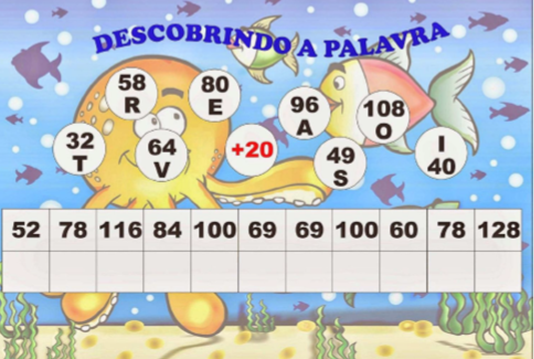 _________________________________________________________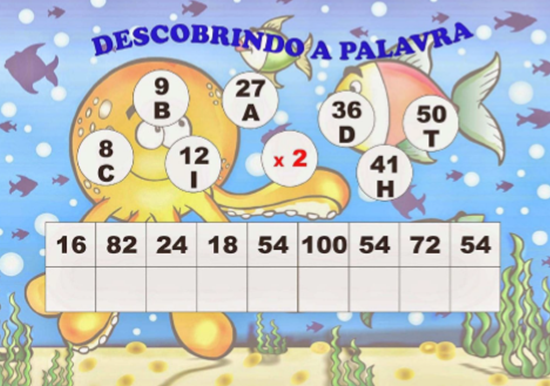              _______________________________________________________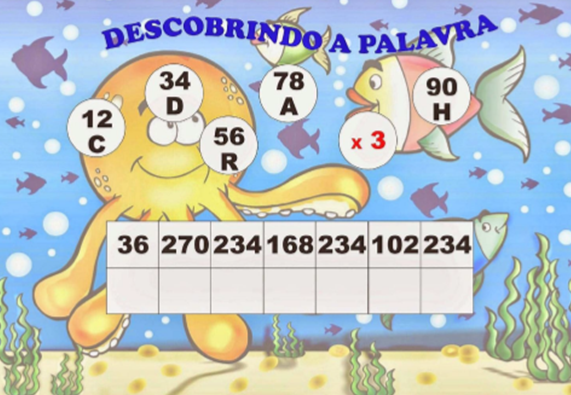 		___________________________________________________